Spoštovani starši in učenci!V prihodnjih dneh bo potekalo učenje na daljavo. Pošiljam vam navodila za delo.Na voljo za vsa vprašanja sem vam vsak delovni dan od 8.00 do 14.00. Moj elektronski naslov je: alesa.susnik.skedelj@ostpavcka.si Želim vam vse dobro in pazite nase.Aleša Sušnik Škedelj9.razredPodročje: risanje /konstrukcijskoTehnika: navaden svinčnik (NIKAKOR NE tehnični svinčnik) Predmet: STOLNa list papirja (A4 ali A3) narišeš stol. Kuhinjski, barski, fotelj…. Stol mora imeti naslonjalo za hrbet. Lahko ima tudi naslonjala za roke. Spomni se, ko smo risali figuro; z VIZIRANJEM (zapreš oko, z iztegnjeno roko premeriš stol navpično in vodoravno…) Tokrat z viziranjem narišeš stol, ki ga postaviš pred seboj. Pri delu si natančen/a: vidiš sedalo, koliko katere noge se vidi, kje poteka naslonjalo v primerjavi z nogami, širina sedala v primerjavi z višino nog…Pomagaš si lahko tudi tako, da pogledaš na YOUTUBE link: https://www.youtube.com/watch?v=I0W_8oQieRA Rišeš z navadnim svinčnikom. Na začetku rišeš narahlo.  Na koncu lahko stol rahlo osenčiš (nikakor ne barvaj s prsti!!!).Predmet naj bo dovolj velik, da zasede čim več prostora. (na listu mora biti celoten stol, noben del ne sme pasti iz formata).Izdelek podpišeš: ime, priimek, datum  ter ga fotografiraš ali poskeniraš in mi ga pošlješ po mailu (v čimkrajšem času – najkasneje do 22. 3. 2020).(alesa.susnik.skedelj@ostpavcka.si) Morda pride prav tale vest, da so muzeji odprli virtualni vstop.https://www.travelandleisure.com/attractions/museums-galleries/museums-with-virtual-tours?fbclid=IwAR3iON7rRNh-q4JOCfRKXXDpL5s4g4qA0TP35NWdhDwCjITldEKUQHByIGQ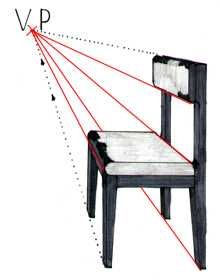 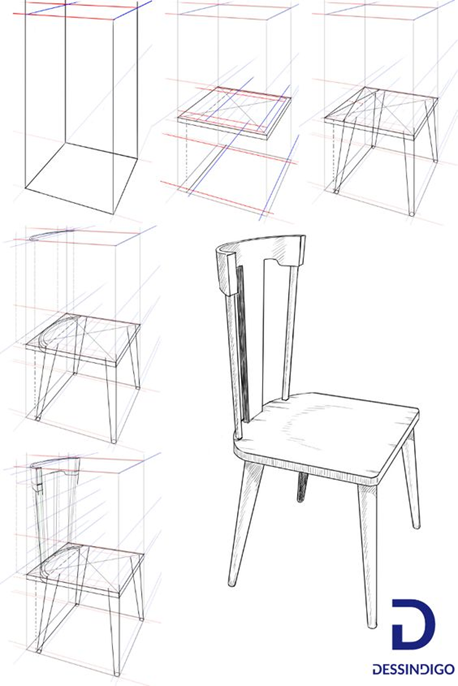 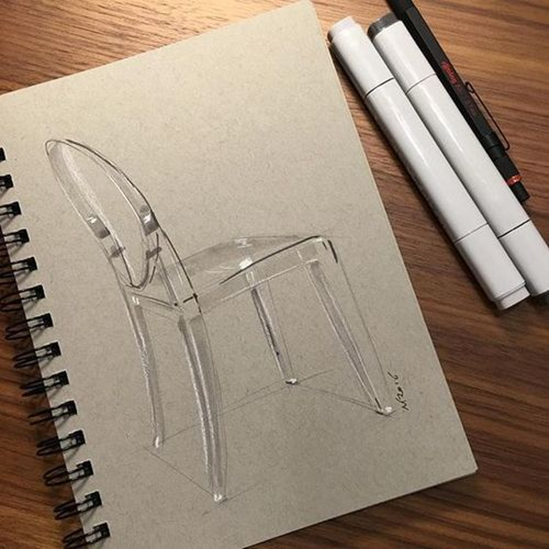 